CHARTER OF THE ________CHAPTER 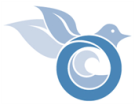 OF THE SOCIETY FOR CONSERVATION BIOLOGYArticle I NameThe name of the Chapter is the ________ Chapter (hereafter referred to as “the Chapter”) of the Society for Conservation Biology (hereafter referred to as “the Society”).Article IIPrincipal OfficeThe principal office of the Chapter is located at (please provide full address):Address Line 1:Address Line 2:City/State/Country:Article IIIObjectives1.	Promote membership in the Society and participation in the Chapter’s activities.2.	Encourage an interdisciplinary approach to conservation biology.3.	Promote development of skills needed by professionals for effective participation in the 	field of conservation biology.4.	Promote a forum for awareness of and involvement in local and global conservation 	issues.5.	Advance and articulate positions of the Society on matters of public policy.6.	Promote a high standard of professional integrity in the field of conservation biology.Article IV.MembersThe Chapter shall have voting members as set forth in the Chapter’s bylaws.Article V.DissolutionUpon dissolution of the Chapter, its assets shall be transferred to the Society for Conservation Biology.  Article VIAmendmentAny amendment to this Charter must be approved by the Society for Conservation Biology.  This charter was adopted by the following individuals, who came together with the intent to form a chapter of the Society for Conservation Biology, on [insert date]:[List the individuals who voted on the Charter]Ratified for the Board of Governors by:________________________________________President, Society for Conservation Biology____________________Date